Instructions:Please ensure that all questions are answered fully, the EOI form is duly executed and a copy of the organisation’s most recent financial statements are included.Completed EOI forms must be received by email by no later than 5:00 pm on Friday                    9 June 2017.  Physical submissions will not be considered.a.	Applicant Details:b.	EligibilityPlease indicate which best describes your proposal:□  The applicant is a charity (as defined by the Charities Act 2013), or□  The project is for the following charitable purpose:□ the relief of poverty□ the relief of the needs of the aged□ the relief of sickness or distress□ the advancement of religion□ the advancement of education□ the provision of child care services in a non-profit basis and□ other purposes which are for the benefit of the Gladstone region which are charitable under s12 Charities Act 2013Expressions of Interest submitted without indicating their eligibility may not be considered by the Board of Advice.c. Project d.	Assessment Criteria for shortlisting:e.	Declaration: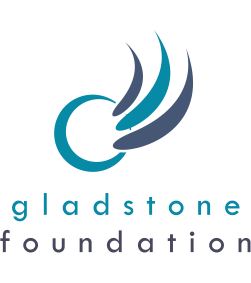 Gladstone Foundation Grant Round 5 – May 2017Expression of Interest Form 2017Name of OrganisationABNPostal AddressTelephoneStreet AddressFacsimileContact PersonTelephonePositionEmail AddressYour organisation’s background / historyYour organisation’s background / historyProject/Program nameProject description Total budget for the project (GST inclusive)Total budget for the project (GST inclusive)Total budget for the project (GST inclusive)$Amount  requested from the Gladstone Foundation (GST inclusive)Amount  requested from the Gladstone Foundation (GST inclusive)Amount  requested from the Gladstone Foundation (GST inclusive)$Details of funds already committed to the project:Details of funds already committed to the project:Details of funds already committed to the project:Details of funds already committed to the project:SourceSourceAmount committedAmount committedDetails of unsuccessful applications for funding the project:Details of unsuccessful applications for funding the project:Details of unsuccessful applications for funding the project:Details of unsuccessful applications for funding the project:SourceSourceAmount committedAmount committed1. How will the project deliver the priority outcomes as set by the Board of Advice?2. What portion of funds granted by the Gladstone Foundation (if any) will be applied to the direct delivery of the project?What portion is required to build organisational capacity?3. Does the organisation plan to spend the funds with suppliers and providers within from Gladstone Community?4. Describe how the Organisation has successfully delivered similar projects in the past?5. How does the organisation plan to meet any ongoing funding needs to maintain / continue / develop this project in the future?Please include a copy of the most recent annual financial statements for the organisationPlease include a copy of the most recent annual financial statements for the organisationI,       (INSERT FULL NAME) am authorised by       (ORGANISATION NAME) to lodge this expression of interest on its behalf and warrant that all information provided in this EOI form is true and correct.  I declare I have disclosed in my EOI form all funding requests and/or approvals sought from other sources for this project.SIGNATURE:  __________________________________  DATE _________________________